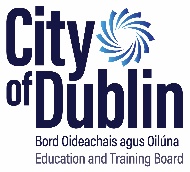 Purchase Order Report 2023 - Quarter 4Purchase Orders over €20,000 by QuarterPurchase Orders of €20,000 or above for City of Dublin Education and Training Board4th Quarter 2023Please note:Purchase orders are inclusive of VAT where appropriate.Withholding Tax or Relevant Contracts Tax will be deducted from payments where appropriate and accordingly the payment amount may fall below €20,000.Although a purchase order may have been raised, it may not yet have been paid.  In these cases, a “N” will appear in the column to the right.  Where part payment has been made to a supplier a “P” will appear in the column to the right.  If full payment has been made, then Y (Yes) will appear in the column to the right.The report includes payments for goods and services.  It does not include reimbursements or Grant-in-Aid payment.Some purchase orders may be excluded if their publication would be precluded under disclosure of commercially sensitive information.PO NumberSupplierTotalDescriptionPaid  PO810409Vision Contracting Ltd.955,801.26Construction WorksY  PO805684Vision Contracting Ltd.636,669.64Construction WorksY  PO808901Procon Management Services424,411.71Modular ExtensionN  PO804199Abtran395,609.28Call Centre & Doc Mgmt.Y  PO806442Abtran284,524.57Call Centre & Doc Mgmt.Y  PO810389The Rehab Group (NLN)255,873.51Learner SupportN  PO809910Abtran156,271.65Call Centre & Doc Mgmt.Y  PO809887The Rehab Group (NLN)138,849.41Learner SupportN  PO810554Dublin City Council - Finance130,000.00Sports Centre Management Contribution Y  PO804061Elliott Properties Limited126,543.42Construction WorksY  PO808890VSware125,627.28Schools Management Information SystemY  PO803609PFH Technology Group123,153.75IT EquipmentY  PO808912Micromail Ltd116,788.50Software LicensingN  PO809907The McAvoy Group Ltd113,500.00Construction WorksY  PO809687The McAvoy Group98,818.38Construction WorksY  PO809112Codex Ltd77,481.64Branded EquipmentN  PO808858Wriggle Learning Ltd74,545.38IT EquipmentY  PO808325PFH Technology Group69,806.19IT EquipmentY  PO807489MIT Education Solutions Ltd62,892.36Schools Payments SolutionsY  PO808717Cabinpac Limited56,093.38Modular Framework UnitY  PO805677Wriggle Learning Ltd52,797.75IT EquipmentY  PO804793PFH Technology Group49,261.50IT EquipmentN  PO808853Automate Warehousing Ltd48,583.25Kardex StorageN  PO805774Crowleys DFK43,972.50Accounting ServicesY  PO809056Digital Learning Institute42,900.00TrainingY  PO809688On Site Solutions42,885.49IT SupportY  PO803607Gainfort Hair & Beauty40,538.95Salon EquipmentY  PO806986On Site Solutions39,904.09IT SupportY  PO805619PFH Technology Group37,652.76IT EquipmentY  PO809053Gainfort Hair & Beauty37,613.90Salon EquipmentY  PO804771Na Piobairi Uilleann37,246.50TrainingY  PO808328Na Piobairi Uilleann37,246.50TrainingY  PO806144On Site Solutions35,078.06IT SupportY  PO803709An Post (Letter Post Division)34,103.75PostageY  PO809117DDLETB34,007.88SecondmentY  PO804626DDLETB33,506.76SecondmentY  PO804625Brendan Woods Construction33,465.50Construction WorksY  PO803190Crothers Security Ltd33,342.53Fire Alarm UpgradeY  PO805533Dell Computer Corporation31,795.50IT SupportY  PO808897Pearson Education Limited30,875.00TrainingN  PO807313Peter Walsh & Sons Ltd.30,816.20School FurnitureN  PO808563Celsius Mechanical28,644.56Boiler InstallationY  PO808856ISIC Ireland28,392.00Student CardsY  PO802909O & R Ceilings28,233.13Painting ServicesY  PO806438An Post (Letter Post Division)27,576.74PostageY  PO809383Accounting Technicians Irl.27,180.00TrainingY  PO808700The Rehab Group (NLN)26,716.80Learner SupportY  PO807310 Bytek Office Systems Ltd26,432.70Audio Visual EquipmentN  PO540638Vodafone ECS24,600.00Government Cloud NetworkY  PO806964Dell Computer Corporation24,452.40IT EquipmentY  PO808702The Rehab Group (NLN)24,332.16Learner SupportY  PO809810Nitro Sports Ltd.23,046.76Sports WearN  PO809316Dell Computer Corporation22,755.00IT EquipmentN  PO806931Tyrell: CCT Ireland22,398.30Edit ShareY  PO808617Sord Data Systems Ltd22,226.19WIFI infrastructureY  PO807590Dell Computer Corporation22,201.50IT EquipmentY  PO809809On Site Solutions21,849.41IT SupportY  PO803022Murcom Building Services21,711.43FlooringY  PO809317Dublin City University21,580.00TrainingY  PO809315Pearson Education Limited21,421.05TrainingN  PO806968PFH Technology Group21,033.00IT EquipmentN  PO807600On Site Solutions20,986.88IT SupportY  PO807580On Site Solutions20,965.35IT SupportY  PO803868On Site Solutions20,894.63IT SupportY  PO807068Sord Data Systems Ltd20,256.87WIFI infrastructureY  PO804848MJ Flood Interior Contracting20,232.51Mobile WallY  PO809679Leonard & Shane McGill20,100.00Rental of PremisesY4100012096KLANGLEY INVESTMENTS160,602.80Impact TrainingY4500530171ATLANTIC AVIATION GROUP 158,616.10TrainingY4100012118OILIUNA TRAINING LIMITED148,484.11TrainingN4100012119KLANGLEY INVESTMENTS92,544.00Impact TrainingN4500530171ATLANTIC AVIATION GROUP74,020.83TrainingY4100012063OILIUNA TRAINING LIMITED42,380.00TrainingY4100012043KLANGLEY INVESTMENTS27,393.56Impact TrainingY4100012084KLANGLEY INVESTMENTS27,393.56Impact TrainingY4100012102KLANGLEY INVESTMENTS 27,393.56Impact TrainingY4100012116KLANGLEY INVESTMENTS27,393.56Impact TrainingY4500530370DELL COMPUTERS27,365.04PC PurchaseY4500529838TOP SECURITY24,600.00Security ServicesY4500530489MJ FLOOD IRELAND LTD21,131.40Managed PrintN